Diisi oleh redaksi:
No. 					  Tanggal terima:            	  	 	Paraf:                      
								              Yogyakarta, 16 Desember 2018

								                        Yang menyatakan
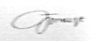 							                               Wa ode Asryanti Wida	                                   1.Nama lengkap penulisJudul manuskrip	Afiliasi penulis dan alamat: Wa Ode Asryanti Wida: Pedogenesis Of Mt. Sumbing Volcanic Ash Above The   Alteration Clay Layer In The Formation Of Landslide Susceptible Soils In The Bompon Sub-Watershed: Departemen Ilmu Tanah, Prodi Ilmu Tanah, Fakultas Pertanian, Universitas Gadjah Mada2.Jumlah kata kunci: dua kata 3. Jenis manuskrip: a. Artikel hasil penelitian Untuk no. 4 dan 5 di bawah ini ditulis angka 0 untuk menyatakan “tidak ada” atau “kosong” (jangan dibiarkan tanpa diisi)Untuk no. 4 dan 5 di bawah ini ditulis angka 0 untuk menyatakan “tidak ada” atau “kosong” (jangan dibiarkan tanpa diisi)Untuk no. 4 dan 5 di bawah ini ditulis angka 0 untuk menyatakan “tidak ada” atau “kosong” (jangan dibiarkan tanpa diisi)4.Jumlah halaman: Abstrak 1 lembar  + Isi makalah 6 Lembar + Tabel dan penjelasan 3 lembar +  Gambar dan penjelasan 1 lembar 5.Alamat surat-menyurat yang berhubungan dengan manuskrip yang dikirimkan (Adanya perubahan  alamat diharapkan segera menghubungi redaksi)Alamat surat-menyurat yang berhubungan dengan manuskrip yang dikirimkan (Adanya perubahan  alamat diharapkan segera menghubungi redaksi)NamaAlamatKode posNo. Telepon/WA/HPNo. fax.E-mail: Wa ode Asryanti Wida: Kota Kendari, Provinsi Sulawesi Tenggara Jln. Yossudarso, Kel. Lameroro: 93771: 085298292582: : wdasryantiwida@gmail.com6. Dengan ini saya menyatakan bahwa manuskrip yang saya kirimkan berikut ini bebas dari plagiat, belum pernah dan tidak akan diterbitkan di tempat lain, serta saya bersedia membayar kontribusi penulisan artikel. Pernyataan ini saya buat dengan sesungguhnya. Apabila di kemudian hari terbukti pernyataan saya tidak benar, saya bersedia menerima segala tindakan yang diambil oleh Dewan Redaksi Jurnal ILMU PERTANIAN (AGRICULTURAL SCIENCE)Dengan ini saya menyatakan bahwa manuskrip yang saya kirimkan berikut ini bebas dari plagiat, belum pernah dan tidak akan diterbitkan di tempat lain, serta saya bersedia membayar kontribusi penulisan artikel. Pernyataan ini saya buat dengan sesungguhnya. Apabila di kemudian hari terbukti pernyataan saya tidak benar, saya bersedia menerima segala tindakan yang diambil oleh Dewan Redaksi Jurnal ILMU PERTANIAN (AGRICULTURAL SCIENCE)